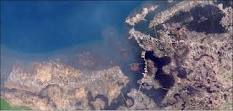 The shifting in earth tectonic plates: WHICH LEADS TO EARTHQUAKES?The melting of glaciers in antatica causes a rise in sea level and causes a shift in sea bed plates.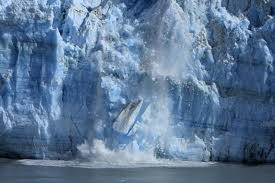 